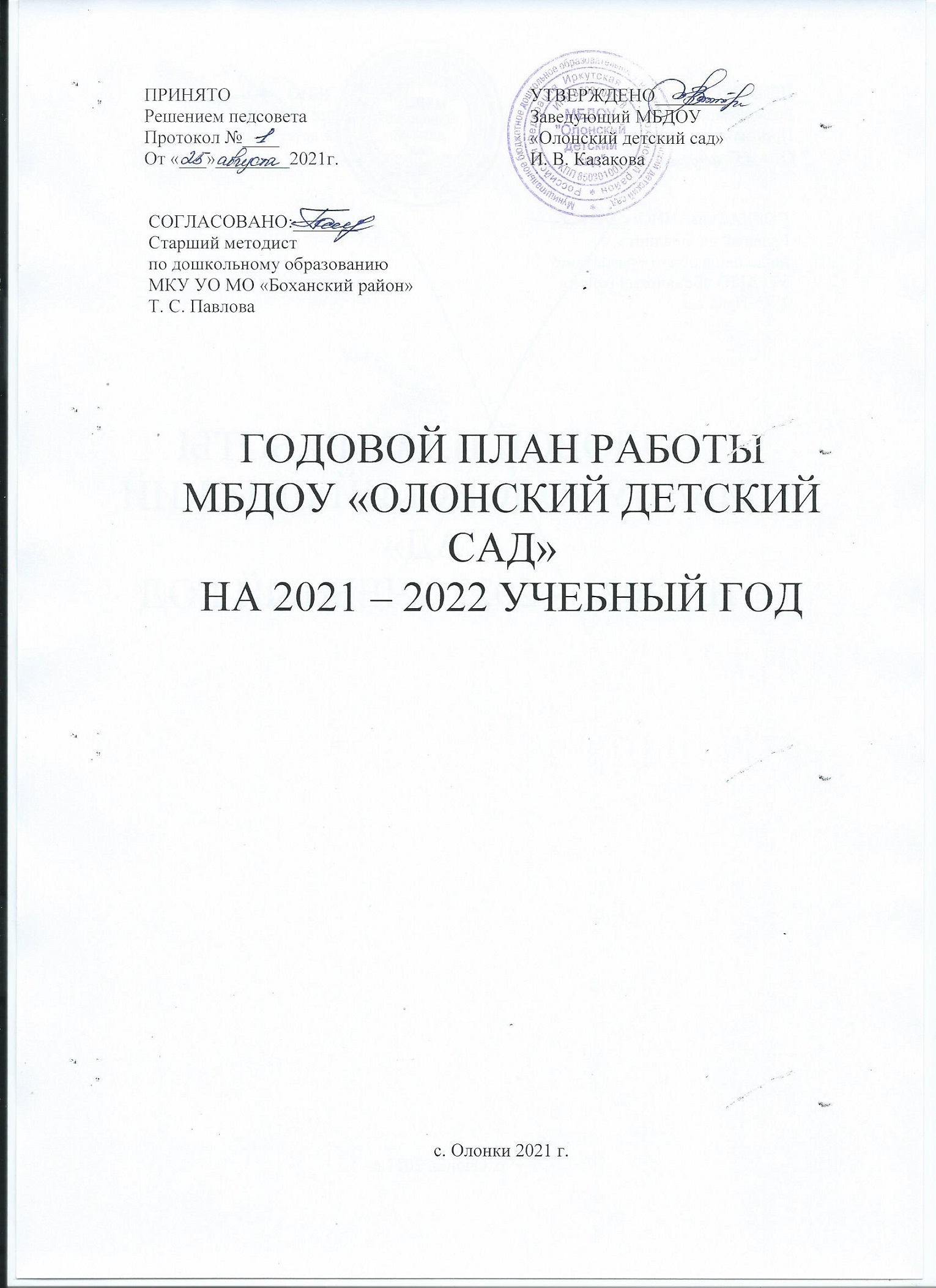 РАЗДЕЛЫ ГОДОВОГО ПЛАНА.1. Цели и задачи работы ДОУ на 2021 – 2022 учебный год2. Расстановка кадров по группам.3. Содержание блоков основных мероприятий годового плана3.1. Нормативно – правовое обеспечение деятельности дошкольного учреждения3.2. Информационно – аналитическая  деятельность3.3. Взаимодействие с общественными организациями.3.4. Повышение квалификации педагогов3.5. Аттестация педагогов дошкольного образовательного учреждения 3.6.  Инновационная деятельность в ДОУ3.7.  Изучение и  контроль за деятельность дошкольного образовательного учреждения3.8  Работа с родителями3.9  Административно – хозяйственная деятельность.3.10 Использование современных информационно-коммуникационных технологий (ИКТ)             Годовой  план МБДОУ «Олонский детский сад» составлен в соответствии с Федеральным законом  «Об образовании в Российской Федерации» (от 29.12.2012 года   № 273-ФЗ), в соответствии с Федеральным государственным образовательным стандартом дошкольного образования (приказ Министерства образования и науки РФ от 17 октября 3013 г. №1155),  санитарно-эпидемиологическими требованиями к устройству, содержанию и организации режима работы ДОУ (СанПиН 2-3-2-4-3590-2020).ЦЕЛИ И ЗАДАЧИ РАБОТЫ ДОУ НА 2021 – 2022 УЧЕБНЫЙ ГОД.На основании выводов и результатов  анализа деятельности учреждения за прошлый год определены цели и задачи учреждения на 2021 – 2022  учебный год:ЦЕЛЬ РАБОТЫ: создание системы работы, обеспечивающей эмоциональное благополучие каждого ребенка и на этой базе развитие его духовного, творческого потенциала, создание условий для его самореализации. ОСНОВНЫЕ ЗАДАЧИ РАБОТЫ: Формирование у дошкольников основ безопасности жизнедеятельности (ОБЖ и ПДД) посредством основного вида детской деятельности – игры.Обеспечение своевременного и эффективного речевого развития как средства общения, познания, самовыражения ребёнка, на основе исследовательской (опытно – экспериментальной) деятельности.Воспитание межнациональной толерантности и культуры межнационального общения посредствам художественного творчества, через совместную работу ДОУ и семьи.Формирование у детей социальной компетентности и основ правового сознания с помощью различных форм и видов детской деятельности, через совместную работу ДОУ и семьи*Формирование основ финансовой грамотности детей старшего дошкольного возраста* 2.      РАССТАНОВКА ПЕДАГОГОВ ПО ГРУППАМНА 2021– 2022 УЧ.ГОД.СОДЕРЖАНИЕ БЛОКОВ ГОДОВОГО ПЛАНА ДОУ НА 2021 – 2022 УЧ.ГОДНОРМАТИВНО – ПРАВОВОЕ ОБЕСПЕЧЕНИЕ ДЕЯТЕЛЬНОСТИ ДОУЦель работы по реализации блока: Нормативно-правовую базу, управление и организацию деятельностью учреждения привести в соответствие с законодательными нормами РФ.ИНФОРМАЦИОННО – АНАЛИТИЧЕСКАЯ ДЕЯТЕЛЬНОСТЬ  ДОУЦель работы по реализации блока: совершенствование и развитие управленческих функций с учетом ФГОС, получение положительных  результатов работы посредствам информационно – аналитической деятельности.3.3. ВЗАИМОДЕЙСТВИЕ  ДОУ С ОБЩЕСТВЕННЫМИ ОРГАНИЗАЦИЯМИЦель работы по реализации блока: укрепление и совершенствование взаимосвязей с социумом, установление творческих контактов, повышающих эффективность деятельности ДОУПОВЫШЕНИЕ КВАЛИФИКАЦИИ ПЕДАГОГОВ  ДОУЦель работы по реализации блока: Организация эффективной кадровой политики, позволяющей реализовать ФГОС ДО.  Повышение профессиональной компетентности педагогов, совершенствование педагогического мастерства.АТТЕСТАЦИЯ ПЕДАГОГОВ  ДОУЦель работы по реализации блока: повышение профессионального уровня педагогов, присвоение более высокой или подтверждение квалификационной категории. Обеспечение непрерывности процесса самообразования и самосовершенствования. 3.6  ИННОВАЦИОННАЯ ДЕЯТЕЛЬНОСТЬ  ДОУ Цель работы по реализации блока: обеспечение деятельности ДОУ в режиме инновационного развития с учетом ФГОС с использованием современных педагогических технологий.ИЗУЧЕНИЕ И КОНТРОЛЬ ДЕЯТЕЛЬНОСТИ ДОУ Цель работы по реализации блока: совершенствование работы учреждения в целом, выявление уровня реализации годовых и других доминирующих задач  деятельности ДОУ3.8  РАБОТА ДОУ С РОДИТЕЛЯМИ.Цель работы по реализации блока: оказание родителям практической помощи в повышении эффективности воспитания, обучения и развития детей3.9  АДМИНИСТРАТИВНО – ХОЗЯЙСТВЕННАЯ  ДЕЯТЕЛЬНОСТЬ МДОУЦель работы по реализации блока: укрепление материально – хозяйственной базы учреждения, создание благоприятных  условий для воспитания,  развития детей дошкольного возраста3.10  ИСПОЛЬЗОВАНИЕ СОВРЕМЕННЫХ ИНФОРМАЦИОННО – КОММУНИКАЦИОННЫХ ТЕХНОЛОГИЙ Цель работы по реализации блока: совершенствование воспитательно-образовательной работы средствами ИКТ.Возрастная группаФ.И.О. педагоговОбразованиеКвалификационная            категория1-я младшая «А»Быргазова Ирина ВалерьевнаСреднее – специальное1 кат1-я младшая «Б»Мошкина Наталья ВалентиновнаВысшееВысшая кат2-я младшаяВасильева Ирина НиколаевнаВысшее 1 катСредняя группаДозорова Алёна ИннокентьевнаВысшее1 катСтаршая Гаун Елена МихайловнаСреднее – специальное 1 катПодготовительная «А»Купрякова Олеся ВалерьевнаВысшее 1 катПодменный воспитательДозорова Оксана Сергеевна Высшее1 катПодменный воспитательИванова Любовь АлександровнаВысшее1 катМузыкальный руководительТурбанова Ольга ГригорьевнаСреднее – специальное1 катИнструктор по ФИЗОЗамарацких Наталья ВалерьевнаСреднее - специальное1 кат№ п\псодержание основных мероприятий сроки проведенияисполнитель 1.Совершенствование и расширение нормативно – правовой базы  ДОУ на 2021 – 2022 уч. год.в течение годаЗаведующийКазакова И. В.2.Разработка нормативно – правовых документов, локальных актов о работе учреждения на 2021 – 2022 уч. годв течение годаЗаведующийКазакова И. В.3.Внесение изменений в нормативно – правовые документы в соответствии с изменениями в законодательных нормах РФ, региона, района (распределение стимулирующих выплат, локальные акты, Положения и др.)в течение годаЗаведующийКазакова И. В.4.Разработка текущих инструктажей по ОТ, ТБ и охране жизни и здоровья детей.в течение годаЗаведующий, ответственный по ОТ и ТБ Щербакова Л. П.5.Производственные собрания и инструктажи·         в течение годаЗаведующий, ответственный по ОТ и ТБ Щербакова Л. П.6.Приведение в соответствии с требованиями личных дел работников ДОУв течение годаЗаведующий,Делопроизводитель Ощепкова Н. Н.№ п\псодержание основных мероприятий сроки проведенияисполнитель 1Деятельность руководителя по кадровому обеспечению.в течение  годаЗаведующийКазакова И. В.2Подведение итогов деятельности МБДОУ за 2021 – 20212 учебный год, анализ проделанной работы, подведение итогов и выводов:проблемный анализ деятельности образовательного учреждения по направлениям: (анализ воспитательно-образовательного процесса в ДОУ;анализ состояния материально – технической базы;анализ реализации инновационных технологий в ДОУанализ педагогических кадров и др.анализ заболеваемости детеймайЗаведующийКазакова И. В.,Зам по ВМР Дегтярёва К. В., Завхоз Щербакова Л. П.,Педагоги ДОУ3Определение ключевых направлений работы учреждения на 2021 – 2022 учебный год, составление планов по реализации данной работы.августЗаведующийКазакова И. В.,Зам по ВМР Дегтярёва К. В.,педагоги.4Составление перспективных планов работы учреждения, разработка стратегии развития ДОУ на основе анализа работы учреждения.августЗаведующийКазакова И. В.,Зам по ВМР Дегтярёва К. В.,5Составление перспективных планов воспитательно-образовательной  работы педагогов августПедагоги ДОУ6        Проведение педсоветов, инструктажей, и др. форм информационно – аналитической деятельности.в течение  годаЗаведующийКазакова И. В.,Зам по ВМР Дегтярёва К. В.,7Оформление наглядной информации, стендов, памяток по текущим  управленческим вопросам.в течение  годаЗаведующийКазакова И. В.,Зам по ВМР Дегтярёва К. В.8Организация взаимодействия между всеми участниками образовательного процесса: дети, родители, педагоги.в течение годаЗаведующийКазакова И. В.,Зам по ВМР Дегтярёва К. В.,педагоги ДОУ№ п\псодержание основных мероприятий сроки проведенияисполнитель1.Продолжать устанавливать  творческие и деловые контакты с:Сельской детской библиотекой;МБОУ Олонской СОШ;МБУК СКЦ МО «Олонки»;МБУК «Музей им. декабриста В. Ф. Раевского» МО «Олонки»;МБОУ ДДТ МО «Боханский район».В течение годаЗаведующийКазакова И. В.,Зам по ВМР Дегтярёва К.В.Педагоги ДОУ2.Заключение договоров о сотрудничестве с  организациями. В начале учебного годаЗаведующийКазакова И. В.№ п\псодержание основных мероприятий сроки проведенияисполнитель1.Создание (корректировка) плана-графика повышения квалификации и переподготовки педагогических, руководящих работников. Планирование работы, отслеживание графиков курсовой подготовки.Составление банка данных (и обновление прошлогодних данных) о прохождении педагогами курсовой подготовкисентябрьЗам по ВМР Дегтярёва К. В.2.Посещение педагогами методических объединений районаПо плану м.о.Педагоги ДОУ3.Организация работы педагогов по самообразованию.Выбор тематики и направлений самообразованияОказание методической помощи в подборе материала для тем по  самообразованию.Подготовка педагогами отчетов и докладов о накопленном материале за год.Август - сентябрьВ течение годаЗам по ВМР Дегтярёва К. В.,Педагоги ДОУ4.Подписка литературных, методических и других печатных изданий в ДОУ.Приобретение новинок методической литературы в течение годаВ течение годаЗам по ВМРДегтярёва К. В.,Педагоги ДОУ№ п\псодержание основных мероприятий сроки проведенияисполнитель1Обновление плана аттестации педагогов на 5 лет.СентябрьЗам по ВМРДегтярёва К. В.2Ознакомление педагога с положением об аттестации педагогических кадровОктябрьЗам по ВМРДегтярёва К. В.3Прохождение аттестации по плануТурбанова О. Г.,Дозорова А. И.В течении годаПедагоги ДОУ№ п\псодержание основных мероприятийсроки проведенияисполнительРабота по плану площадок РТИК В течение годаЗаведующий,Зам по ВМР,Педагоги ДОУВнедрение в образовательный процесс новых педагогических программ и технологий:·         Использование в работе современных педагогических технологий (развивающее обучение, индивидуальных подход, метод проектной деятельности, метод детских проектов, здоровьесберегающие технологии, личностно – ориентированная модель воспитания детей и другие)В течение годаЗам по ВМРДегтярёва К.В. Педагоги ДОУ.Изучение содержания инновационных программ и пед. технологий с педагогическим коллективом, посредством разнообразных форм методической работыВ течение годаЗам по ВМРДегтярёва К. В.Педагоги ДОУ .Обобщение теоретических и оформление практических материалов по внедрению новых программ.В течение годаЗам по ВМРДегтярёва К. В.Педагоги ДОУПодведение итогов деятельности ДОУ по использованию инновационных программ и технологий, определение перспектив работы на следующий год.МайЗам по ВМРДегтярёва К. В.№ п\псодержание основных мероприятийсроки проведенияисполнитель1Планирование деятельности администрации МБДОУ по контролю на 2021  -2022 учебный год (по функциональным обязанностям)Контроль за функционированием ДОУ в целомКонтроль за воспитательно-образовательной работой в ДОУКонтроль за  оздоровлением и физическим развитием детей Контроль за состоянием материально – технического состояния МДОУВ течение годаЗаведующий Казакова И. В.,Зам по ВМРДегтярёва К. В.Завхоз Щербакова Л. П.2Планирование контроля на 2021 – 2022 учебный год(по видам)текущий (цель: получение общего представления о работе педагога, об уровне педагогического процесса в целом в той или иной группе, о стиле работы педагога) итоговый   контроль за уровнем реализации программы.оперативный (цель: выявление состояния работы педагогического коллектива и отдельных воспитателей на определенном этапе работы)Подготовка групп и ДОУ в целом к новому учебному году.Состояние физкультурно-оздоровительной работы в ДОУ.Контроль за подготовкой ДОУ к осеннее - зимнему периодуКонтроль по реализации приоритетного направления работы в ДОУ (художественно-эстетическое развитие)Контроль за организаций прогулок в осенне-зимний период.     Подготовка ДОУ к весенне-летнему периоду.предупредительный  (цель: предупреждение того или иного недостатка в работе, профилактика возможных нарушений, отбор наиболее рациональных методов работы)взаимоконтроль  (цель: оценка педагогического процесса, осуществляемая воспитателями в ДОУ)        взаимопосещение занятийсамоанализ (цель: повышение качества образовательного процесса посредством умения педагога находить недостатки в своей работе и способы их преодоления)В течении годаМайВ течении годаВ течении годаВ течении годаЗаведующий Казакова И. В.,Зам по ВМРДегтярёва К. В.Педагоги ДОУПедагоги ДОУ3Планирование контроля ДОУ(по направлениям работы) :Контроль методической работы и образовательного процесса.Контроль за кадрами.Административный контроль питания.Контроль состояния материально – технической базы ДОУВ течение годаЗаведующий Казакова И. В.,Зам по ВМРДегтярёва К. В.Завхоз Щербакова Л. П.№ п\псодержание основных мероприятийсроки проведенияисполнитель1Разработка системы работы с родителями.АвгустЗаведующий Казакова И. В.,Зам по ВМРДегтярёва К. В.Педагоги ДОУ 2Разработка перспективного плана работы ДОУ с родителями  на 2021 – 2022 учебный год.АвгустЗаведующий Казакова И. В.,Зам по ВМРДегтярёва К. В.Педагоги ДОУ3Сбор банка данных по семьям воспитанниковСоциологическое исследование социального статуса и психологического микроклимата семьи:- анкетирование, наблюдение, беседыСентябрь Педагоги ДОУ4Нормативно-правовое обеспечениеСоздание пакета нормативно-правовой документации, обеспечивающей сотрудничество с родителями по ФГОС ДОСентябрь Заведующий Казакова И. В.,5Наглядная педагогическая пропагандаВыпуск информационных стендов для родителей: «Чтобы не было беды» (информация для родителей и детей по ОБЖ)Оформление папок -передвижек:- по вопросам воспитания и обучения- по вопросам оздоровительной работыВ течении года Зам по ВМРДегтярёва К. В.Педагоги ДОУ6ВыставкиОформление  праздничных газет и поздравленийОформление фотовыставок Оформление выставок детских работОформление выставок совместного детско – родительского творчества и т.д.В течении годаПедагоги ДОУ7Праздники и развлечения«День знаний. День здоровья».«Осень золотая»«День  матери»«Новогодний утренник» «Праздник, посвящённый дню защитника отечества»«Праздник, посвящённых международному женскому дню», «Широкая масленица»«День смеха», «Праздник, посвящённый Дню Победы»«Летний праздник, посвящённый Дню защиты детей»В течении годаЗам по ВМРДегтярёва К. В.Воспитатели,.КонкурсыПривлечение родителей к участию во внутрисадовских конкурсах и выставках:В течении годаПедагоги ДОУПомощь родителей учреждениюУчастие в субботникахУчастие в ремонте групповых помещенийПривлечение родителей к благоустройству территории ДОУВ течении годаЗавхоз Щербакова Л. П.Педагоги ДОУ3Родительские собрания в группах:Собрание №1. (вводное)Собрание №2.ТематическоеСобрание №3.Тематическое Собрание №4. (итоговое)Сентябрь  Декабрь  Февраль  МайПедагоги ДОУ№ п\псодержание основных мероприятий сроки проведенияисполнитель1Общие производственные собрания:Ознакомление с приказами по ДОУТоржественное собрание:«День работников дошкольногообразования»Сентябрь Заведующий Казакова И. В.,2Производственные совещанияТребования ОТ и ТБ, противопожарной безопасности.Соблюдение требований СанПиНСентябрь Заведующий Казакова И. В.,3Создание условий для безопасного труда.Замена фарфоровой посуды, имеющей сколы.В течении годаЗаведующий Казакова И. В.,Завхоз Щербакова Л. П.4Работы с обслуживающими  организациями.В течение годаЗаведующий Казакова И. В.,Завхоз Щербакова Л. П.5Обогащение предметно – развивающей среды ДОУВ течение годаЗаведующий Казакова И. В.,Зам по ВМР Дегтярёва К. В.Завхоз Щербакова Л. П.Педагоги ДОУ6Инвентаризация в ДОУОктябрьЗавхоз Щербакова Л. П. 7Подготовка здания к зиме, уборка территорииОктябрь, ноябрьЗавхоз Щербакова Л. П.8Работа по благоустройству территории АпрельЗавхоз, педагоги,9Текущие ремонтные работыВ течение годаЗавхоз Щербакова Л. П.10Приемка ДОУ к новому учебному годуАвгустКомиссия№ п\псодержание основных мероприятийсроки проведенияисполнитель1Внедрение в практику работы ДОУ современные информационно – коммуникационные технологии.В течение годаЗам по ВМРДегтярёва К. В.Педагоги ДОУ2Создание  презентаций познавательного и другого характера, подборки музыкальных произведения по возрастам.В течение годаЗам по ВМРДегтярёва К. В.Педагоги ДОУ